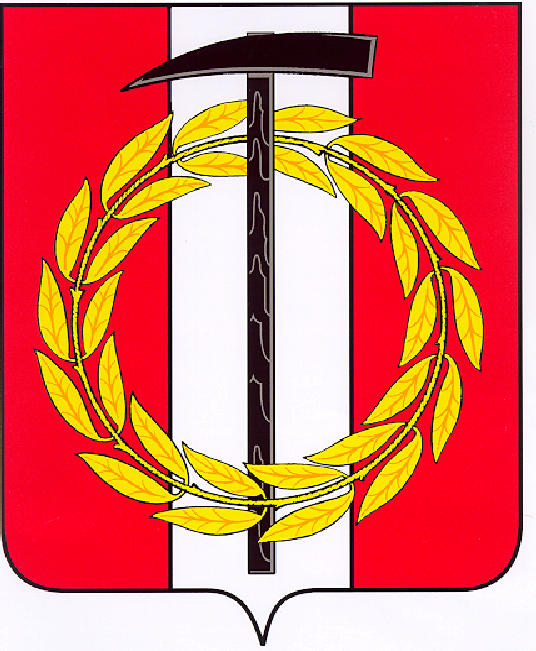 Собрание депутатов Копейского городского округаЧелябинской областиРЕШЕНИЕ      25.05.2022        507-МОот _______________№_____В соответствии с Федеральным законом от 6 октября 2003 года № 131-ФЗ               «Об общих принципах организации местного самоуправления в Российской Федерации», Градостроительным кодексом Российской Федерации, Уставом муниципального образования «Копейский городской округ», постановлением администрации Копейского городского округа от 10.02.2021 № 242-п                   «О подготовке проекта о внесении изменений в генеральный план Копейского городского округа», Собрание депутатов Копейского городского округа Челябинской областиРЕШАЕТ: 1.	Внести изменения в генеральный план Копейского городского округа, утвержденный решением Собрания депутатов Копейского городского округа от 29.02.2012 № 476-МО (приложение).2.	Настоящее решение подлежит опубликованию в газете «Копейский рабочий» и размещению на официальном интернет-сайте Собрания депутатов Копейского городского округа Челябинской области.3.	Контроль исполнения настоящего решения возложить на постоянную комиссию по вопросам городского хозяйства и землепользования. 4.	Решение вступает в силу с момента его официального опубликования.О внесении изменений в генеральный план  Копейского городского округаПредседатель Собрания депутатов Копейского    городского     округа                                           Е.К. Гиске              Глава Копейского городского              округа                                      А.М. Фалейчик